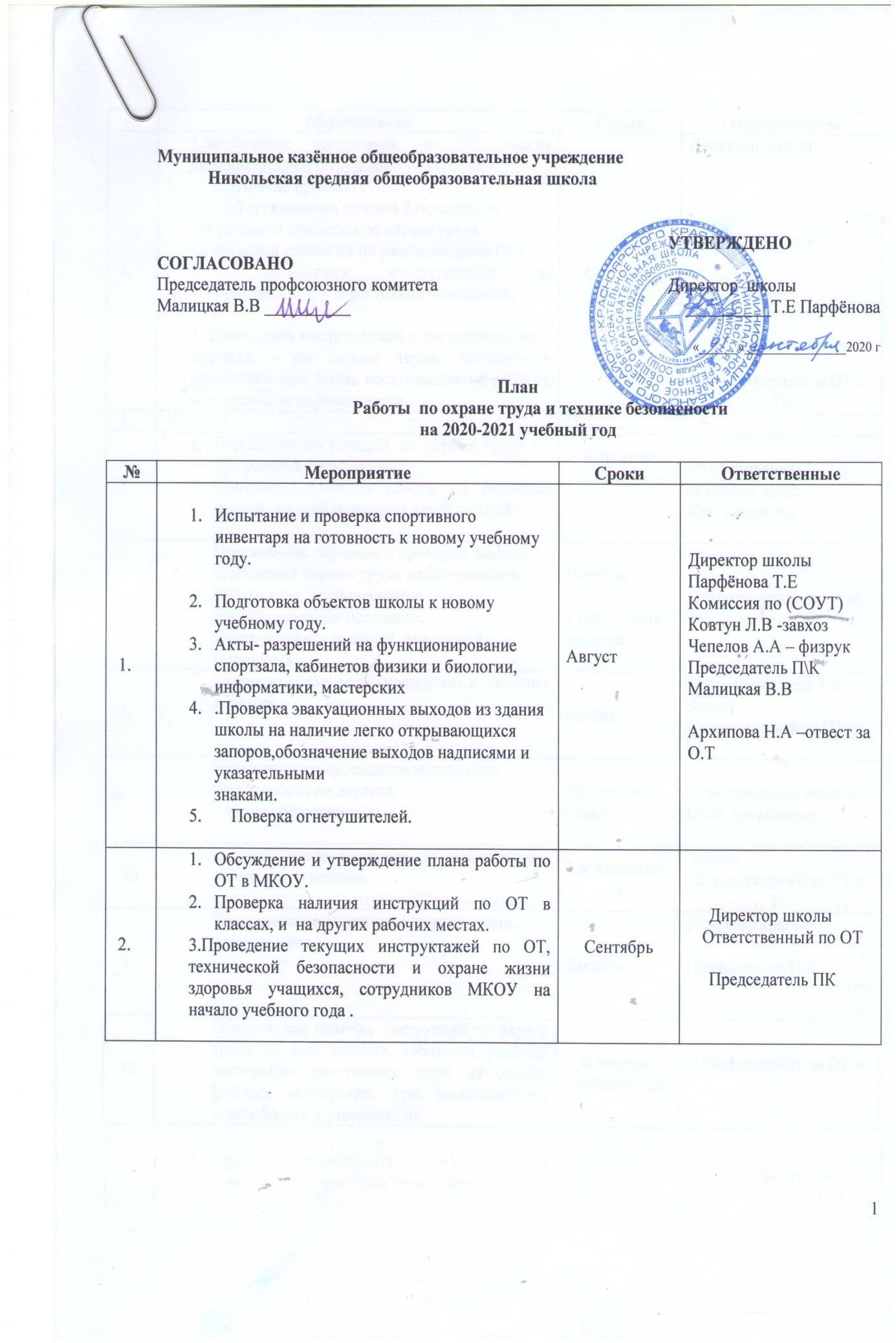                          Состав комиссии по охране трудана 2020 – 2021 учебный годАрхипова Н.А председатель комиссии, ответственный за О.ТЧепелов Алексей Александрович- заместитель председателя комиссии, учитель ОБЖКувеко С.В –член комиссии, завучКовтун Л.А – член комиссии, завхозМалицкая В.В – член комиссии , председатель профсоюзного комитета№МероприятиеСрокиОтветственныеИспытание и проверка спортивного инвентаря на готовность к новому учебному году.Подготовка объектов школы к новому учебному году. Акты- разрешений на функционирование спортзала, кабинетов физики и биологии, информатики, мастерских.Проверка эвакуационных выходов из здания школы на наличие легко открывающихся запоров,обозначение выходов надписями и указательнымизнаками.             Поверка огнетушителей.АвгустДиректор школы Парфёнова Т.ЕКомиссия по (СОУТ)Ковтун Л.В -завхозЧепелов А.А – физрукПредседатель П\К Малицкая В.ВАрхипова Н.А –отвест за О.ТОбсуждение и утверждение плана работы по ОТ в МКОУ.Проверка наличия инструкций по ОТ в классах, и  на других рабочих местах.3.Проведение текущих инструктажей по ОТ, технической безопасности и охране жизни здоровья учащихся, сотрудников МКОУ на начало учебного года .Сентябрь     Директор школы Ответственный по ОТ     Председатель ПК1.Заключение соглашения по ОТ между администрацией и трудовым коллективом2.Издание приказа: : - об организации режима безопасности;        -о создании комиссии по охране труда- о создании комиссии по расследованию НС;о назначении ответственных за противопожарное состояние помещений; 3. Проведение инструктажей и регистраций их в журнале: - по охране труда: вводного и первичного (для вновь поступивших на работу), повторного на рабочем месте.Сентябрь Директор школыОтветственный за ОТ и ТБПересмотр инструкций по охране труда по профессиям и видам работКонтроль состояния работы по развитию знаний, умений и навыков детей по ОБЖ.В течение годаОтветственныйза охрану трудаКласс руковод.Организация обучения и проверки  знаний требований охраны труда педагогических работников,  технического иобслуживающего персонала.Инструктажи: - вводный, первичный; - повторный . Октябрь1 раз в шесть месяцев Ответственный за ОТ и ТБПроверка готовности учреждения к  зимнему  периодуноябрьД.Ш   Парфёнова Т.ЕЗавхозОтветственный за ОТ и ТБ9Организация и проведение месячников безопасности на дорогах
- декады безопасности, По особому плануОтветственный учитель ОБЖ, организатор 10Осуществление контроля за соблюдением пропускного режима.Ежеквартально   ЗавхозОтветственный за ОТ и ТБ 11Подготовка документации по аттестации рабочих мест.Декабрь  Директор школы Председатель П.К12Обеспечение наличия инструкций по охране труда во всех классах, кабинетах учебных мастерских спортивных залах на других рабочих мастерских, при необходимости переработать и утвердить их.В течение учебного годаОтветственный за ОТ и ТБ 13Проведение противопожарного инструктажа с обучающимися школы.по плану-схеме  инструктажей  по ОТРазработка консультаций для родителей:— «Противопожарная безопасность дома»;— «Безопасность на дороге» и др.Октябрь ДекабрьАпрельклассные руководители14Осуществление контроля за техническим состоянием лестниц и стремянок, перекладинОдин раз в полугодиеКомиссия по (СОУТ)15Регулярный контроль выполнения санитарно- гигиенических требований согласно санитарным правилам и нормам.В течении уч. года     Классные руководителиЗавхоз ответственный по О.Т16Анализ заболеваемости обучающихся школы (погруппам здоровья).февральфельдшер17Проведение внеклассных мероприятий по профилактике травматизма.В течении годаЗавуч, классные руководители18Контроль, подготовка и проведения Новогодних праздниковдекабрьД.Ш Парфёнова Т.ЕЧепелов А.А,заведующая хозяйством19Оснащение рабочих мест аптечками необходимым набором лекарственных средств. Периодическое обновление.Октябрь ноябрь Завхоз201.Инструктажи и практические занятия с работниками школы, совместно с сотрудниками правоохранительных органов по правилам и порядку проведения при угрозе и осуществлении террористического акта2. Инструктаж для работников о порядке приема сообщений по телефону, содержащих угрозу террористического характера, о правилах общения с анонимными материалами, содержащими угрозу террористического характераПо согласован ию с ОВД иЧС Директор школыОВД 21Организация и проведение периодического медицинского осмотра работников школы.августДиректор школыЗавхоз22Проведение противопожарного инструктажа с обучающимися школы.по плану-схеме инструктажей по ОТВ течение годаклассные руководители23Проведение тренировочных занятий поэвакуации из здания школы.сентябрь, майЗавучОтветственный за П.Б24Обновление информационных стендов «Охране труда» в кабинетах, уголках по охране трудаПостоянноОтветственный за охрану труда, заведующие кабинетами25Размещение на сайте школы информацию по вопросам охраны труда и П.БВ течении года(постоянно)Архипова Н.А – ответственный по ОТ26Обучение правилам дорожного движения, поведению на улице, на воде, и пожарной безопасности.  В течение года по отдельному плануПреподаватель-организатор ОБЖ, Классные руководители27Регулярный контроль выполнения санитарно-гигиенических требований согласно санитарным правилам и нормам: санитарно-гигиеническое состояние школы  включая пищеблоки;постояннозаведующая хозяйством28Соблюдение светового, питьевого, воздушного  режима классных комнат, спортзала, мастерских и других помещений;постояннозаведующая хозяйствомАрхипова Н.А – ответственный по ОТ29Соблюдение санитарно-гигиенических      требований к уроку: рассаживание         обучающихся согласно медицинскимрекомендациям,валеологический анализшкольного расписания, предотвращения перегрузки  учебными занятиями, дозировка  домашних заданий, профилактика близорукости постоянноЗавуч классные руководители,30Организация бесплатного питания школьников из малообеспеченных семейВ теч уч годасоциальный педагог31Контроль состояния пожарной безопасности в учебных помещениях и столовой (исправность  электропроводки, наличие щитов с пожарныминвентарем, огнетушителей и пр.)  в кабинетахповышенной опасности (учебные лаборатории по физике, химии, спортивном зале, кабинетах обслуживающего и технического труда).в течение годаПостоянноОтветственный  за  О.Тзавхоз32Создание комиссии по расследованиюнесчастного случая, оформление документов,необходимых для расследованиянесчастныхслучаев. Анализ каждого несчастного случая.В случаи возникновения несчастного случаяДиректор школы33Профилактика вредных привычек уобучающихся:показ видеороликов и социальной рекламы;профилактическая работа с обучающимися о вреде ПАВ.Участие в конкурсе рисунков и плакатов по охране труда и пожарной безопасностив течение годаДекабрь февральСоциальный педагогУчитель ИЗО34Обсуждение вопроса о профилактике детского дорожно-транспортного травматизма на классных  родительских собраниях.ноябрь, январь,апрельКлассные руководители35Профилактика дорожно-транспортноготравматизма (по отдельному плану)в течение годаЗавуч, Классные руководители36Обеспечение работников спецодеждой и другими средствами индивидуальной защиты в соответствии с нормамиСентябрь майЗавхоз 37Организация обучения работников оказанию первой помощи пострадавшим. февральФельдшер 38Проверка готовности учреждения к летней оздоровительной компании. До конца маяКомиссия по охране труда, завхозУТВЕРЖДАЮ  Директор  школ________Т.Е Парфёнова                                                                                                                                               2020 уч. год